УКРАЇНАНОВОГРАД-ВОЛИНСЬКА РАЙОННА РАДАЖИТОМИРСЬКОЇ ОБЛАСТІР І Ш Е Н Н ЯДесята сесія                                                                                          VІІІ скликаннявід   09 лютого  2022 року   Про районну соціальну програму реалізації сімейної,гендерної політики, попередження домашнього насильства, насильства за ознаками статі та протидії торгівлі людьми на 2022-2026 роки 	З метою реалізації державної сімейної та ґендерної політики, спрямованої на утвердження в суспільстві соціальної справедливості та ґендерної рівності, підтримку сімей, забезпечення рівних прав та можливостей жінок і чоловіків, їх повновартісної участі у розбудові громадянського суспільства, подолання таких негативних явищ у суспільстві, як домашнє насильство та торгівля людьми, відповідно до статті 43 Закону України «Про місцеве самоврядування в Україні», враховуючи рекомендації постійної комісії районної ради з питань освіти, культури, охорони здоров’я,  у справах сім’ї, молоді і спорту та соціального захисту населення, районна рада   ВИРІШИЛА:1. Затвердити районну соціальну програму реалізації сімейної, гендерної політики, попередження домашнього насильства, насильства за ознаками статі та протидії торгівлі людьми на 2022-2026 роки (додається). 2. Контроль за виконанням рішення покласти на постійну комісію районної ради з питань освіти, культури, охорони здоров’я,  у справах сім’ї, молоді і спорту та соціального захисту населення.Голова районної ради                                                         А.Л.Загривий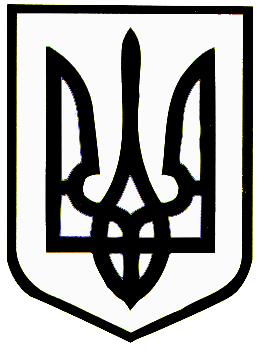 